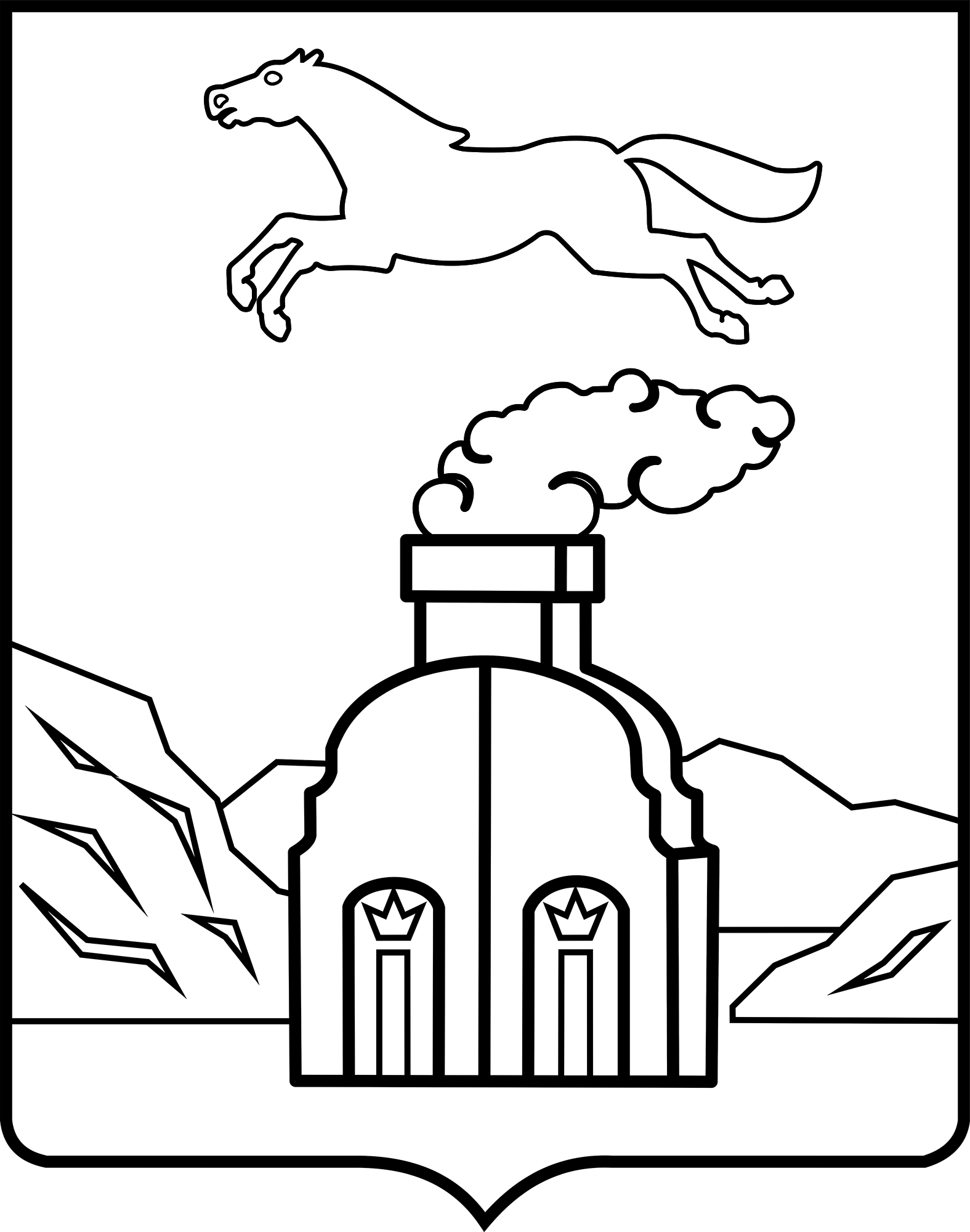 АДМИНИСТРАЦИЯ  ГОРОДА БАРНАУЛАПОСТАНОВЛЕНИЕ__________________						             №________________Об утверждении Администра-тивного регламента предоставления муниципальной услуги «Выдача разрешения (ордера) на производство земляных работ»В соответствии с Федеральным законом от 27.07.2010 №210-ФЗ 
«Об организации предоставления государственных и муниципальных услуг», постановлением администрации города от 12.02.2015 №188 
«Об утверждении Порядка разработки и утверждения административных регламентов предоставления муниципальных услуг на территории городского округа - города Барнаула Алтайского края, проведения экспертизы их проектов» ПОСТАНОВЛЯЮ:1. Утвердить Административный регламент предоставления муниципальной услуги «Выдача разрешения (ордера) на производство земляных работ» (приложение).2. Признать утратившим силу постановление администрации города 
от 22.11.2018 №1949 «Об утверждении Административного регламента предоставления муниципальной услуги «Выдача разрешения (ордера) на производство земляных работ».3. Комитету информационной политики (Андреева Е.С.) обеспечить опубликование постановления в газете «Вечерний Барнаул» и размещение постановления с приложением на официальном Интернет-сайте города Барнаула.4. Контроль за исполнением постановления возложить на первого заместителя главы администрации города Воронкова А.Ф.Глава города                                                                                             В.Г.Франк